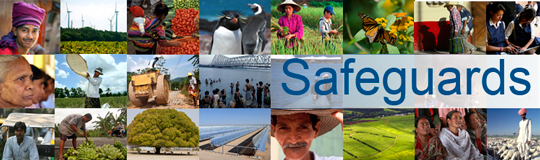 Review and Update of the World Bank’s Environmental and Social Safeguard Policies (Phase 2)Participant ListDate: November 13, 2014Location (City, Country): Berlin, GermanyAudience (Government, CSO, etc.): Multi-StakeholderCountries connected by videoconference: n/aTotal Number of Participants: 57 Technical Dialogue on Land IssuesNo.Participant NameOrganization/PositionCountry1Marie Luise AbshagenGerman NGO Forum on Environment and DevelopmentGermany2Peter BakvisInternational Trade Union Confederation (ITUC)USA3Petra BálintGerman Institute for Human RightsGermany4Richard BartelFederation of German Industries (BDI)Germany5Albert BarumeAfrican Commission Working Group on Indigenous Peoples/Yale UniversityUSA6Franziska BertzDeutsche Gesellschaft für Internationale Zusammenarbeit (GIZ)Germany7Annamaria BiersackAmnesty InternationalGermany8Brice BöhmerTransparency InternationalGermany9Maria BourretMuller MartiniGermany10Dorothee BraunGerman Council for Sustainable Development (RNE)Germany11Michael BrüntrupGerman Development Institute (DIE)Germany12Caroline CalleniusBread for the WorldGermany13Jennifer CorpuzTebtebbaPhilippines14Johannes DanzFederal Institute for Geosciences and Natural Resources (BGR)Germany15Mac DarrowOffice of the United Nations High Commissioner for Human RightsSwitzerland16Katja DellsGerman Land Use and Management Company Ltd (BVVG)Germany17Carolin DieterleDeutsche Gesellschaft für Internationale Zusammenarbeit (GIZ)Germany18Claudia EckhardtKFW Development Bank, Competence Centre for Environment and ClimateGermany19Sabrina EiseleGerman Parliament / Bundestag (Office of MP Uwe Kekeritz)Germany20Katrin EisenmannFederal Ministry for Economic Cooperation and Development (BMZ)Germany21Lisa ElgesTransparency InternationalGermany22Nina EschkeGerman Institute for Human RightsGermany23Uwe FitschenFederal Ministry for Economic Affairs and Energy (BMWi)Germany24Birgit GerhardusFederal Ministry for Economic Cooperation and Development (BMZ)Germany25Daniel GüntherDeutsche Gesellschaft für Internationale Zusammenarbeit (GIZ)Germany26Verena HaanAmnesty InternationalGermany27Anita HernigDeutsche Gesellschaft für Internationale Zusammenarbeit (GIZ)Germany28Volker HeyFederal Ministry for Economic Cooperation and Development (BMZ)Germany29Korinna HortaUrgewaldGermany30Charles HuberGerman Parliament / Bundestag (MP)Germany31Jasmin HundorfFederal Ministry for Economic Cooperation and Development (BMZ)Germany32Andreas HutzlerVoith Financial Services GmbHGermany33Andrea KämpfGerman Institute for Human RightsGermany34Timo KaphengstEcologic InstituteGermany35Julia KercherGerman Institute for Human RightsGermany36Dominik KoehlerBank Information CenterUnited States37Heike KuhnFederal Ministry for Economic Cooperation and Development (BMZ)Germany38Michael Kusi AppiahZeppelin University / Wittenberg Center for Global EthicsGermany39Bertram LomfeldFree University BerlinGermany40Tanja LückerUrgewaldGermany41Claire MartinTransparency InternationalGermany42Fahria MasumTechnical University MunichGermany43Vince McElhinnyBank Information CenterUnited States44Martin OndrejkaFederal Ministry for Economic Cooperation and Development (BMZ)Germany45Birte OppermannEuler HermesGermany46Juliane OsterhausDeutsche Gesellschaft für Internationale Zusammenarbeit (GIZ)Germany47Helene RemlingDeutsche Gesellschaft für Internationale Zusammenarbeit (GIZ)Germany48Ute SonntagDeutsche Gesellschaft für Internationale Zusammenarbeit (GIZ)Germany49Marita SteinkeFederal Ministry for Economic Cooperation and Development (BMZ)Germany50Ursula StieglerDeutsche Gesellschaft für Internationale Zusammenarbeit (GIZ)Germany51Knud VöckingUrgewaldGermany52Babette WehrmannFreelance ConsultantGermany53Jes WeigeltInstitute for Advanced Sustainability Studies (IASS)Germany54Marita WiggerthaleOxfam GermanyGermany55Michael WindfuhrGerman Institute for Human RightsGermany56Ralf WyrwinskiFederal Ministry for Economic Cooperation and Development (BMZ)Germany57Willi ZimmermannInternational Advisor and Expert on Land Policy and GovernanceGermany